PENINGKATAN HASL BELAJAR MATEMATIKA MELALUI ALAT PERAGA BANGUN DATAR PADA SISWA KELAS II-A MI ARRAHMAH PURWOTENGAH PAPAR KEDIRI SEMESTER II TAHUN AJARAN 2011-2012	SKRIPSI	Diajukan KepadaSekolah Tinggi Agama Islam Negeri (STAIN) TulungagungUntuk memenuhi salah satu persyaratan dalam menyelesaikanProgram Sarjana Strata Satu Pendidikan Guru Madarasah Ibtida’iyah 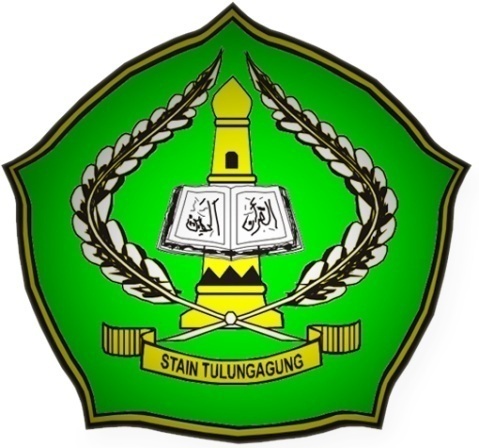 OlehSEPTIANA WULANDARINIM. 3217083068PROGRAM STUDI PENDIDIKAN GURU MADRASAH IBTIDA’IYAHJURUSAN TARBIYAHSEKOLAH TINGGI AGAMA ISLAM NEGERI(STAIN) TULUNGAGUNG2012PERSETUJUAN PEMBIMBINGSkripsi dengan judul “Peningkatan Hasil Belajar Matematika Melalui Alat Peraga Bangun Datar Pada Siswa Kelas II-A MI Arrahmah Purwotengah Papar Kediri Semester II Tahun Ajaran 2011-2012 ” yang ditulis oleh Septiana Wulandari ini telah diperiksa dan disetujui untuk diujikan.Tulungagung, 11 Juni 2012PembimbingMaryono, M. Pd.NIP. 198103302005011007PENGESAHANSkripsi dengan judul “Peningkatan Hasil Belajar Matematika Melalui Alat Peraga Bangun Datar Pada Siswa Kelas II-A MI Arrahmah Purwotengah Papar Kediri Semester II Tahun Ajaran 2011-2012” yang ditulis oleh Septiana Wulandari  ini telah dipertahankan di depan Dewan Penguji Skripsi STAIN Tulungagung pada hari Rabu, 27 Juni 2012, dan dapat diterima sebagai salah satu persyaratan untuk menyelesaikan Program Sarjana Strata Satu dalam Pendidikan Guru Madrasah Ibtidai’iyah.Dewan Penguji SkripsiKetua,					Sekretaris,Sutopo M.Pd.	    	                         Achmad Nurcholis,M.Pd.  NIP. 197805092008011012          		 NIP. 197808012009011006Penguji Utama,Dr. Agus Eko S.,SE.,MM.NIP. 197108072005011003Tulungagung, 02 Juli 2012Mengesahkan,STAIN TulungagungKetua,Dr. Maftukhin, M.Ag	NIP. 197206012000031002	MOTTOHR. Ar. Rabii	تَعَلَّمُوْاالْعِلْمَ ، فّإِنَّ تَعَلُّمُهُ قُرْبَةٌ إِلَى اللَّهِ عَزَّ وَجَلَّ ، وَتَعْلِيْمَهُ لِمَن ْ لاَ يَعْلَمُهُ صَدَقَةٌ ، وَإِنَّ الْعِلْمَ لَيَنْزِلُ بِصَاحِبِهِ فِى مَوْضِعِ الشَّرَفِ وَالرِّفْعَةِ ، وَالْعِلْمُ زَيْنٌ لِأَهْلِهِ فِى الدُّنْيَا وَالأَخِرَةِ . Tuntutlah ilmu,sesungguhnya menuntut ilmu adalah pendekatan diri kepada Allah Azza wajalla, dan mengajarkannya kepada orang yang tidak mengetahuinya adalah sodaqoh. Sesungguhnya ilmu pengetahuan menempatkan orangnya dalam kedudukan terhormat dan mulia (tinggi). Ilmu pengetahuan adalah keindahan bagi ahlinya di dunia dan di akhirat.” (HR. Ar-Rabii’).HALAMAN PERSEMBAHANSkripsiku ini kupersembahkan untuk: Kedua orang tuaku Bapak Mulyono dan Ibu Retno Wulan yang telah mendidikku dengan penuh kasih sayang, ketulusan, kesabaran, serta selalu mendoakan dan mendukung setiap langkahku untuk terus berkembang menjadi manusia yang penuh kesabaran.Adikku tersayang Danu Setia Wardana yang selalu memberikan keceriaan dalam segala hal dan terima kasih atas kasih sayang serta perhatiannya.Seseorang yang ku yakini keberadaannya diciptakanNya untuk mendampingi hidupku Muhammad Guntari yang selalu memotivasiku, bersabar dan setia menanti.Segenap bapak dan ibu dosen Sekolah Tinggi Agama Islam Negeri Tulungagung (STAIN) yang telah ikhlas menyampaikan segala ilmu kepadaku.Teman-temanku: yoga mayasari, tiyas sulistyorini, win arumningtyas, yussi puspasari dan seluruh teman-teman PGMI C.Almamaterku STAIN Tulungagung yang kubanggakan. KATA PENGANTARPuji syukur alhamdulillah penulis panjatkan ke hadirat Allah atas segala karunianya sehingga laporan penelitian ini dapat terselesaikan. Sholawat dan salam semoga senantiasa abadi tercurahkan kepada Nabi Muhammad dan umatnya.Sehubungan dengan selesainya penulisan skripsi ini maka penulis mengucapkan terima kasih kepada:Bapak Dr. Maftukhin, M.Ag., selaku Ketua STAIN Tulungagung yang telah memberikan izin kepada penulis untuk mengumpulkan data sebagai bahan penulisan laporan penelitian ini.Bapak Prof. Dr. H. Imam Fuadi, M.Ag Selaku PK I.Bapak Drs. Abdul Aziz, M.Pd., selaku Ketua Jurusan Tarbiyah STAIN TulungagungMuhamad Zaini, MA, Selaku Ketua Program Studi Pendidikan Guru Madrasah Ibtida’yah  STAIN Tulungagung. Bapak Maryono, M.Pd., selaku pembimbing yang juga telah memberikan pengarahan dan koreksi sehingga penelitian dapat terselesaikan sesuai waktu yang direncanakan.Para Dosen STAIN Tulungagung khususnya Jurusan Tarbiyah Program Studi Pendidikan Guru Madrasah Ibtida’iyah yang telah membekali dengan pengetahuan serta wawasan yang cukup kepada penulis, sehingga mampu menyelesaikan kegiatan akademik sampai penyusunan skripsi ini sebagai tugas akhir akademik.Ibu Izza Nurul Fitria, S.Ag selaku kepala sekolah MI dan Ibu Uswatun Hasanah, S.Pd selaku guru kelas II-A.Semua pihak yang telah membantu terselesaikannya penulisan laporan penelitian ini.Dengan penuh harap semoga jasa kebaikan mereka diterima Allah dan tercatat sebagai ‘amal shalih.Akhirnya, karya ini penulis suguhkan kepada segenap pembaca, dengan harapan adanya saran dan kritik yang bersifat konstruktif demi pengembangan dan perbaikan, serta pengembangan lebih sempurna dalam kajian-kajian pendidikan islam pada umumnya dan matematika pada khususnya.Semoga karya ini bermanfaat dan mendapat ridla Allah, amiin.Tulungagung, 6 Juni 2012			Penulis     Septiana WulandariDAFTAR ISIHALAMAN SAMPUL...............................................................................		iHALAMAN PERSETUJUAN	     	iiHALAMAN PENGESAHAN	     	iiiMOTTO.......................................................................................................		ivHALAMAN PERSEMBAHAN		vKATA PENGANTAR		viDAFTAR ISI		viiDAFTAR TABEL		xiiDAFTAR  GAMBAR.................................................................................       xiiiDAFTAR LAMPIRAN		  xivABSTRAK		xviBAB 	I	PENDAHULUANA.	Latar Belakang Masalah		1B.	Rumusan Masalah		5C.	Tujuan Penelitian		6D.	Manfaat Penelitian		6E.	Hipotesis Tindakan		8F.	Ruang Lingkup Penelitian		8G.	Penegasan Istilah		8H.   Sistematika Penulisan		10BAB	II 	KAJIAN PUSTAKAA.	Pemahaman Tentang Belajar		121. Pengertian Belajar		122.Ciri-ciri Belajar		143.Prinsip-prinsip Belajar		15B.	Pemahaman Tentang Hasil Belajar.................................... 	17       1. Pengertian Hasil Belajar.................................................		 172. Faktor Yang Mempengeruhi Hasil Belajar....	 	 183. Tujuan Pendidikan dan Hasil Belajar		 204.  Domain Hasil Belajar.....................................................     205.  Motivasi Belajar.............................................................      23C.   Hakikat Matematika............................................................. 	241. Pengertian Matematika.....................................................	242. Fungsi dan Tujuan Pembelajaran Matematika.................	253. Fungsi Matematika Sekolah............................................	274. Peranan Matematika Sekolah..........................................	28D.   Hakikat Alat Peraga............................................................. 	291. Hakikat Alat Peraga Menurut Para Tokoh.....................	..	302. Karakter Alat Peraga........................................................     313. Manfaat Alat Peraga......................................................		324. Prinsip Penggunaan Alat Peraga....................................		335. Langkah-langkah Menggunakan Alat Peraga................ 	33E.   Alat Peraga Bangun Datar.................................................. 	351. Persegi............................................................................		352. Persegi Panjang..............................................................		373. Segitiga..........................................................................		38BAB 	III  	METODE PENELITIANA.	 Jenis dan Desain Penelitian		39B.    Lokasi Penelitian		41C.	Instumen Penelitian		41D.	Data dan Sumber Data		42E.	Prosedur Pengumpulan Data		43F.    Analisis Data............................................................		45G.	Pengecekan Keabsahan Data		48H.    Tahap-Tahap Penelitian..................................................... 	50BAB 	IV  HASIL PENELITIAN DAN PEMBAHASANA.	Deskripsi Latar Obyek Penelitian		53		1. Sejarah Singkat Berdirinya Madrasah Ibtidaiyah……..		53		2. Profil Madrasah Ibtidaiyah Arrahmah.......……………		543. Tenaga Pengajar & Tenaga Admiistrasi .......................		554. Jumlah Murid.......................................................................	55B.	Paparan Data	…........………………………........................	56       1. Paparan Data Pra Tindakan………………………..........	56       2. Paparan Data Pelaksanaan Tindakan Siklus I……….…	60 	3. Paparan Data Pelaksanaan Tindakan Siklus II................	73C.	Temuan Penelitian...............................................................	88D.	Pembahasan..........................................................................	88BAB      V        SIMPULAN DAN SARANA.	Simpulan		91B.	Saran		92DAFTAR RUJUKANLAMPIRANDAFTAR TABELTabel 2.1 Potensi Perilaku dan Perubahan Perilaku........................................	21Tabel 3.1 Kriteria Penilaian.............................................................................	47Tabel 4.1 Tenaga Pengajar dan Tenaga Administrasi....................................		55Tabel 4.2 Jumlah Murid.................................................................................	55Tabel 4.3 Data Siswa......................................................................................       55Tabel 4.4 Data Hasil Tes Awal Siklus I..........................................................       64Tabel 4.5 Data Hasil Tes Akhir Siklus I..........................................................	69Tabel 4.6 Angket Siswa Siklus I......................................................................	71Tabel 4.7 Data Hasil Tes Awal Siklus II..........................................................	77Tabel 4.8 Data Hasil Tes Akhir Siklus II.........................................................	82Tabel 4.9 Angket Siswa Siklus II.....................................................................	84DAFTAR GAMBARGambar 3.1.Siklus PTK Menurut Suharsimi Arikunto ...........................	   54DAFTAR LAMPIRANLampiran 1 : Lembar Observasi PenelitiLampiran 2 : Lembar Observasi SiswaLampiran 3 : Format Angket SiswaLampiran 4 : RPP Siklus ILampiran 5 : Lembar Kerja Kelompok Siklus ILampiran 6 : Kunci Jawaban Lembar Kelompok Siklus ILampiran 7 : Lembar Kerja Individu Siklus ILampiran 8 : Kunci Jawaban IndividuLampiran 9 : Data Hasil Observasi Peneliti Siklus ILampiran 10 : Data Hasil Observasi Siswa Siklus ILampiran 11 : RPP Siklus IILampiran 12 :  Lembar Kerja Kelompok Siklus ILampiran 13 : Kunci Jawaban Lembar Kelompok Siklus IILampiran 14 : Lembar Kerja Individu Siklus IILampiran 15 : Kunci Jawaban Lembar Individu Siklus IILampiran 16 : Data Hasil Observasi Peneliti Siklus IILampiran 17 : Data Hasil Observasi Siswa Siklus IILampiran 18 : Hasil Pekerjaan Siswa Siklus ILampiran 19 : Hasil Pekerjaan Siswa Siklus IILampiran 20 : Hasil Angket SiswaLampiran 21 : Berita Acara ProposalLampiran 22 : Surat Permohonan Bimbingan SkripsiLampiran 23 : Surat Pengantar PenelitianLampiran 24 : Surat Keterangan Telah Melakukan PenelitianLampiran 25 : Kartu BimbinganLampiran 26 : Pernyataan keaslian tulisanLampiran 27 :  Biodata Penulis Lampiran 28 : Foto Pelaksanaan TindakanABSTRAKSkripsi dengan judul ”Peningkatan Hasil Belajar Matematika Melalui Alat  Peraga Bangun Datar Pada Siswa Kelas II-A MI Arrahmah Purwotengah Papar Kediri Semester II Tahun Ajaran 2011-2012” ini ditulis oleh Septiana Wulandari dibimbing oleh Maryono M.PdKata Kunci : Hasil Belajar, Kajian Matematika, Penggunaan Alat Peraga Bangun DatarBerdasarkan observasi awal yang dilakukan peneliti pada pembelajaran Matematika di kelas II-A MI Arrahmah Purwotengah Papar Kediri menunjukkan bahwa hasil belajar siswa rendah. Salah satu penyebabnya adalah selama ini guru cenderung memakai metode ceramah dalam menyampaikan materi sehingga siswa tidak termotivasi dalam belajar dan merasa bosan dengan suasana tersebut. Oleh karena itu perlu adanya alat peraga pembelajaran yang baru yang akan membuat siswa termotivasi dalam belajar sehingga hasil belajarpun ikut meningkat yaitu dengan Penggunaan Alat Peraga Bangun Datar.	Rumusan masalah dalam penelitian ini adalah : (1) Bagaimana penggunaan alat peraga bangun datar dalam pembelajaran yang dapat meningkatkan hasil belajar Matematika siswa kelas II-A MI ARRAHMAH Purwotengah Papar Kediri ?  (2) Apakah dengan alat peraga bangun datar dapat meningkatkan hasil belajar Matematika siswa kelas II-A MI ARRAHMAH Purwotengah Papar Kediri ? 		Tujuan  penelitian ini adalah : (1) Untuk mendeskripsikan penggunaan alat peraga bangun datar dalam pembelajaran yang dapat meningkatkan hasil belajar Matematika siswa kelas II-A MI AR RAHMAH Purwotengah Papar Kediri setelah menggunakan alat peraga bangun datar. (2) Untuk mengetahui peningkatan hasil belajar Matematika siswa kelas II-A MI AR RAHMAH Purwotengah Papar Kediri setelah menggunakan alat peraga bangun datar.Sedangkan hipotesis tindakan adalah “Jika alat peraga bangun datar digunakan dalam pembelajaran Matematika maka akan dapat meningkatkan hasil belajar Matematika siswa kelas II-A MI ARRAHMAH Purwotengah  Papar Kediri.Jenis penelitian ini menggunakan penelitian tindakan kelas sedangkan desain penelitian ini menggunakan deskriptif kuantitatif. Penelitian ini terdiri dari 2 siklus dan setiap siklus terdiri dari 4 tahapan yaitu perencanaan, pelaksanaan tindakan, pengamatan (observasi) dan refleksi. Dalam penelitian ini subjek penelitian adalah siswa kelas II-A MI ARRAHMAH Purwotengah Papar Kediri . Pengumpulan data dilakukan melalui tes, observasi, angket, dokumentasi dan catatan lapangan. Hasil pengamatan dari 2 pengamat menunjukkan bahwa pembelajaran dengan menggunakan alat peraga bangun datar dapat meningkatkan aktivitas belajar siswa, dari 86,66%  pada siklus I menjadi 93,33% pada siklus II. Sedangkan dari hasil tes yang telah dilaksanakan diperoleh data sebagai berikut : (1) Nilai rata-rata pada Siklus I adalah  tes awal 57,36 tes akhir 68,42 dan (2) Nilai rata-rata pada Siklus II tes awal 86,84 dan tes akhir 94,75.Sehingga dari hasil analisis data yang diperoleh dapat disimpulkan bahwa pembelajaran dengan penggunaan alat peraga bangun datar dapat meningkatkan hasil belajar Matematika pokok bahasan pengenalan alat peraga bangun datar pada siswa kelas II-A MI ARRAHMAH Purwotengah Papar Kediri .Berdasarkan hasil penelitian ini,  peneliti manyarankan sebaiknya bagi guru yang menghadapi kendala dalam proses pembelajaran diharapkan menggunakan alat peraga bangun datar, karena penelitian ini membuktikan bahwa dengan menggunakan alat peraga bangun datar hasil belajar siswa dapat meningkat.